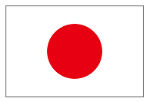 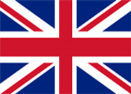 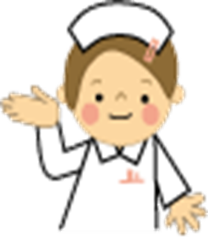 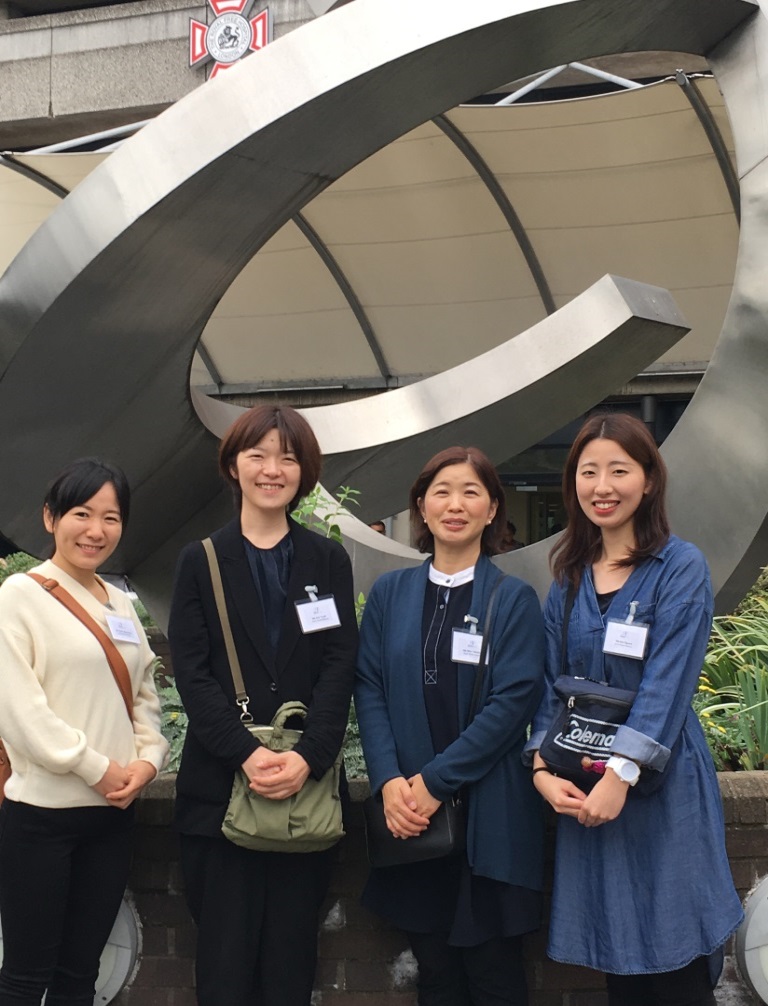 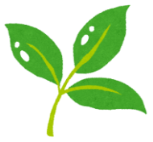 三重県医療保健部 地域医療推進課　医師・看護師確保対策班　升田・水谷　行０５９－２２４－２３４０三重県看護職員等の海外派遣研修報告会 申込み　　　　　　　　　　　　　　　発信者氏名　　　　　　　　　　　　　　所属　　　　　　　　　　　　　　　　　電話　　　　　　　　　　　　　　　　　ＦＡＸ　　　　　　　　　　　　　　　　＊ご参加いただける方は、以下にご記入の上、FAX送信をお願いします。* お申込みは平成30年11月９日（金）までにお願いします。　　◯ 報告会受講決定のお知らせはいたしません。◯ 当日参加も可能です。ただし、定員を超える場合のみ先着順とさせていただきます。　　◯ 今回いただいた個人情報は、当報告会運営にのみ使用し、他には使用いたしません。＊報告者に質問したいことがあればご記入ください。お名前職種・職名備　考